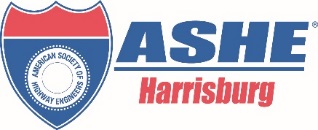 2021 ASHE ENGINEERING SCHOLARSHIP PROGRAM APPLICATION FORMINSTRUCTIONS:  Fill in all blanks below.  Type or print clearly.  If using Microsoft Word to complete your application, please complete the shaded areas using es New Roman size 12 font. Please attach one copy of your SAT and/or ACT scores and, depending on your student status, your high school or college transcript. ACTIVITIES: Describe your high school and other community activities (in order of interest to you) that you have been involved in since starting high school.LEADERSHIP: List any leadership positions that you have held in or out of high school.AWARDS: (List any special honors and/or awards you have received in or out of high school)NAME:(Last)(First)	(Middle)PERMANENT ADDRESS:(Street)                                              (City)(State)  (Zip)CURRENT ADDRESS:(if different from above)(Street)                                              (City)(State)  (Zip)TELEPHONE NO.:   DATE OF BIRTH:(if different from above)(Area Code)	                                                                                                               (mm/dd/yyyy) EMAIL ADDRESS:CITIZENSHIP:        ( )  U.S.      ()  Other (please indicate):DEPENDENT OF ASHE MEMBER:      (DEPENDENT OF ASHE MEMBER:      ()   Yes           ()  NoIf yes, name of ASHE Member:Note:	Application must be postmarked (or emailed) by April 2, 2021 to be considered for the Scholarship Award.  The completed Application, along with all required attachments, should be mailed (or emailed) to the ASHE Scholarship Committee at the following address: ASHE Scholarship CommitteeAttn: Jason Hursh, PE Larson Design Group201 East Oregon Rd., Suite 110Lititz, PA 17543717-990-3043jhursh@larsondesigngroup.comWORK EXPERIENCE:  (Describe your most recent work experience)CAREER GOALS: (In the space below, write a paragraph describing the value you place on an engineering education and your expectations for your future in the engineering profession)